SUPPLEMENTARY INFORMATION for:Larger insects in a colder environment? Elevational and seasonal intraspecific differences in tropical moth sizes on Mount CameroonFotoula Papandreou1,2, Jiří Hodeček1,3, Vincent Maicher1,4,5, Sylvain Delabye1,4,6, Tomasz Pyrcz7, Robert Tropek1,4,*1 Department of Ecology, Faculty of Science, Charles University, Vinicna 7, CZ-12843 Prague, Czechia2 Department of Forestry and Natural Environment, Faculty of Geosciences, International Hellenic University, GR-66100 Drama, Greece 3 University Center of Legal Medicine Lausanne – Geneva, Swiss Human Institute of Forensic Taphonomy, Chemin de La Vulliette 4, CH-1000, Lausanne 25, Switzerland4 Institute of Entomology, Biology Centre, Czech Academy of Sciences, Branisovska 31, CZ-37005 Ceske Budejovice, Czechia5 Nicholas School of the Environment, Duke University, 9 Circuit Dr., Durham, NC 27710, United States of America6 Faculty of Science, University of South Bohemia, Branisovska 1760, CZ-37005 Ceske Budejovice, Czechia7 Department of Evolution of Invertebrates, Institute of Zoology and Biomedical Research, Jagiellonian University, Gronostajowa 9, PL-30-387 Krakow, Poland *Corresponding author: robert.tropek@gmail.comSupplementary Figure S1. Photos of the studied species of moths from Mount Cameroon. Supplementary Figure S2. Elevational and seasonal patterns of forewing lengths of moths on Mount Cameroon, as analysed by GLMs (Table 1). A–M) Erebidae: Arctiinae, N–W) Erebidae: Lymantriinae, X–Y) Notodontidae, Z–AA) Lasiocampidae, AB) Sphingidae.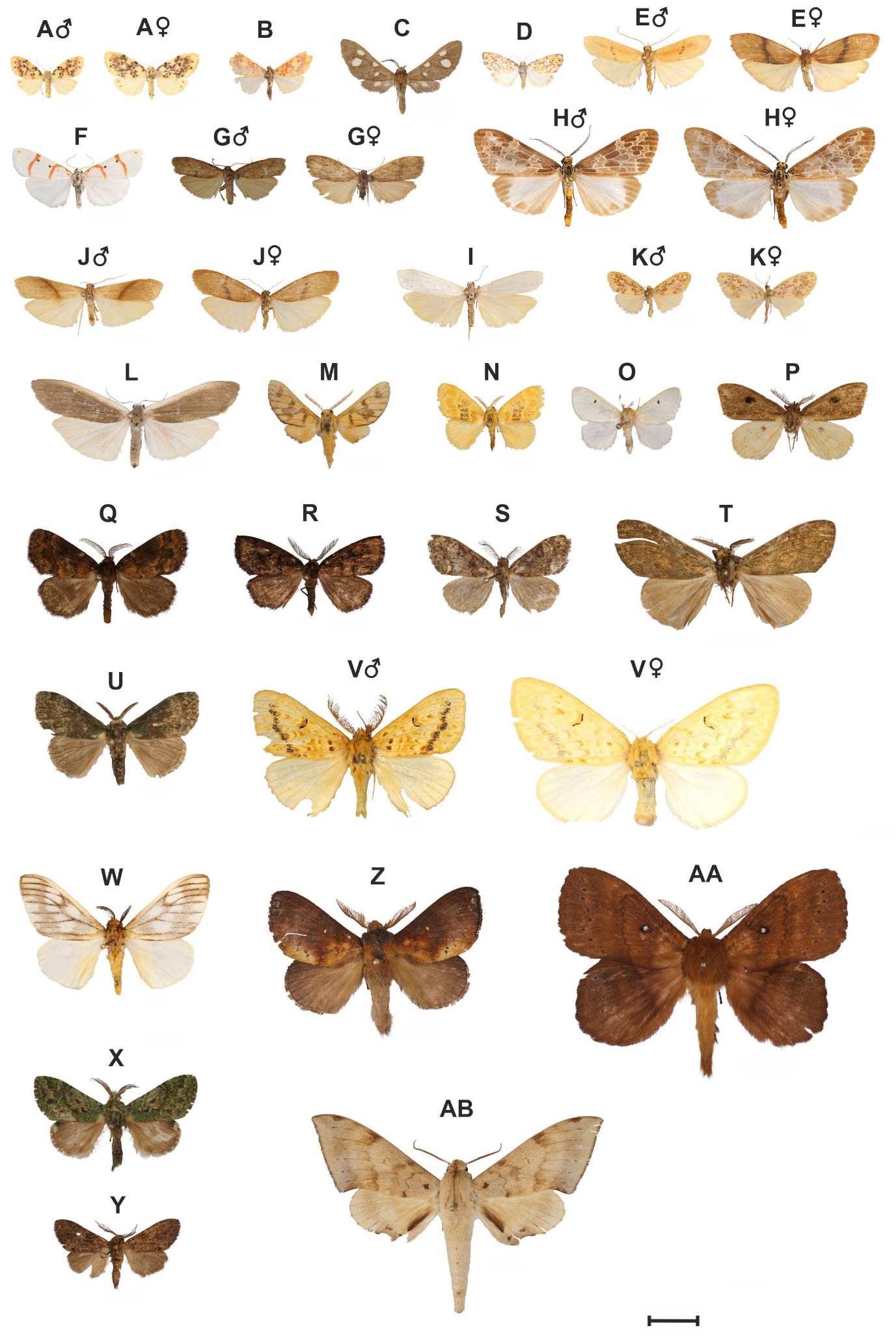 Supplementary Figure S1. Photos of the studied species of moths from Mount Cameroon. Erebidae, Arctiinae: A) Afrasura cf. numida; B) Afrasura cf. peripherica; C) Anapisa sp. “2”; D) Asura cf. craigii; E) Asythosia velutina; F) Cyana sp. “2”; G) Eilema cf. fletcheri; H) Galtara sp. “1”; I) Lamprosiella sp. “1”; J) Ligulosia costimaculata; K) Palaeugoa camerunensis; L) Phasmatilema sp. “1”; M) Rhipidarctia postrosea. Erebidae, Lymantriinae: N) Euproctis sp. “1”; O) Leucoma sp. “7”; P) Lymantriinae sp. “5”; Q) Lymantriinae sp. “54”; R) Lymantriinae sp. “55”; S) Lymantriinae sp. “58”; T) Lymantriinae sp. “65”; U) Lymantriinae sp. “75”; V) Mylantria xanthospila; W) Stracena cf. banana. Notodontidae: X) Desmeocraera sp. “1”; Y) Eurystaura sp. “1”. Lasiocampidae: Z) Mallocampa audea; AA) Mariaeia spargatana. Sphingidae: AB) Polyptychus nigriplaga. The scale bar represents 1 cm. 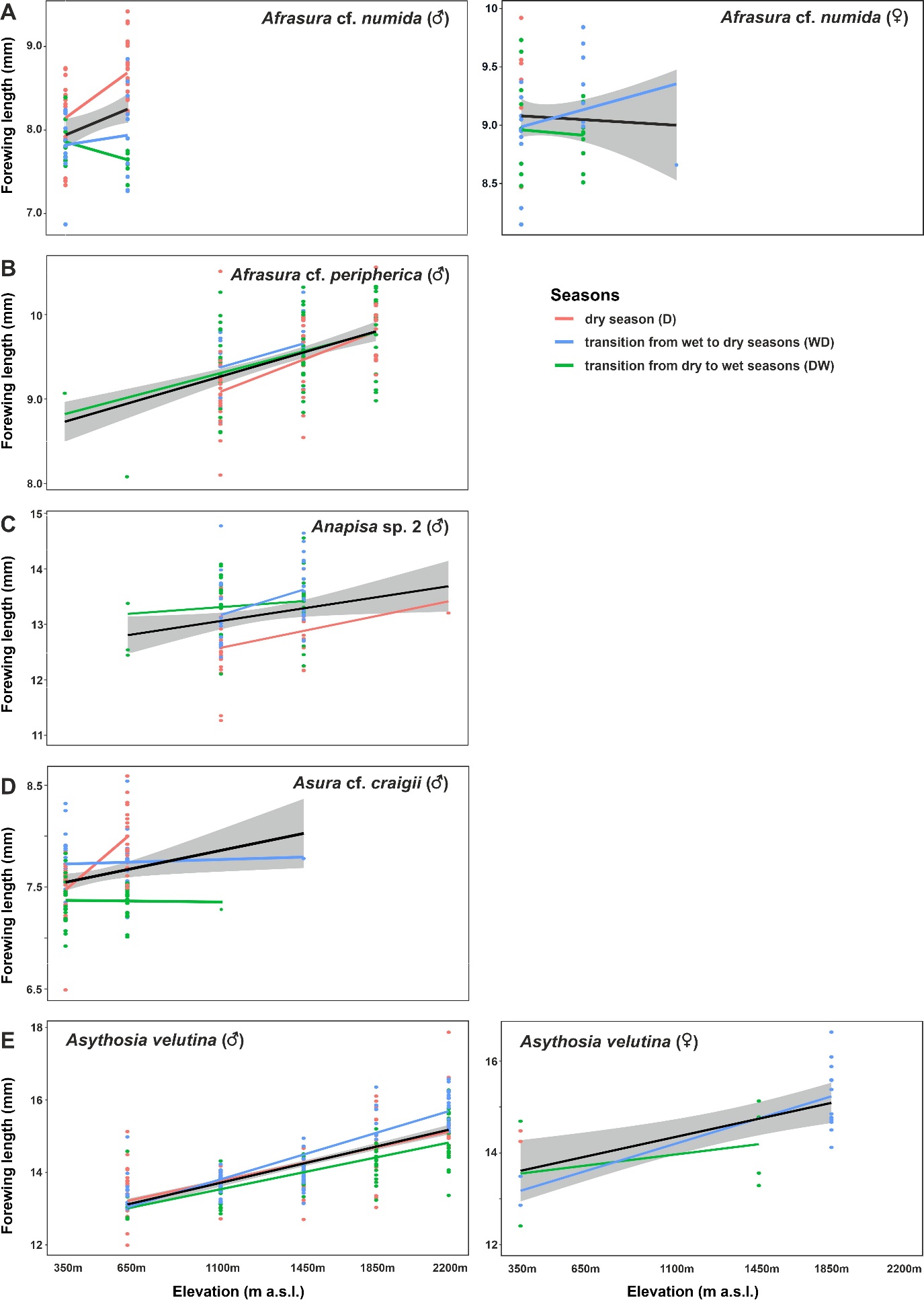 Supplementary Figure S2A–E. Elevational and seasonal patterns of forewing lengths of moths on Mount Cameroon. Erebidae: Arctiinae: A) Afrasura cf. numida (males and females), B) Afrasura cf. peripherica (males), C) Anapisa sp. "2" (males), D) Asura cf. craigii (males), and E) Asythosia velutina (males and females).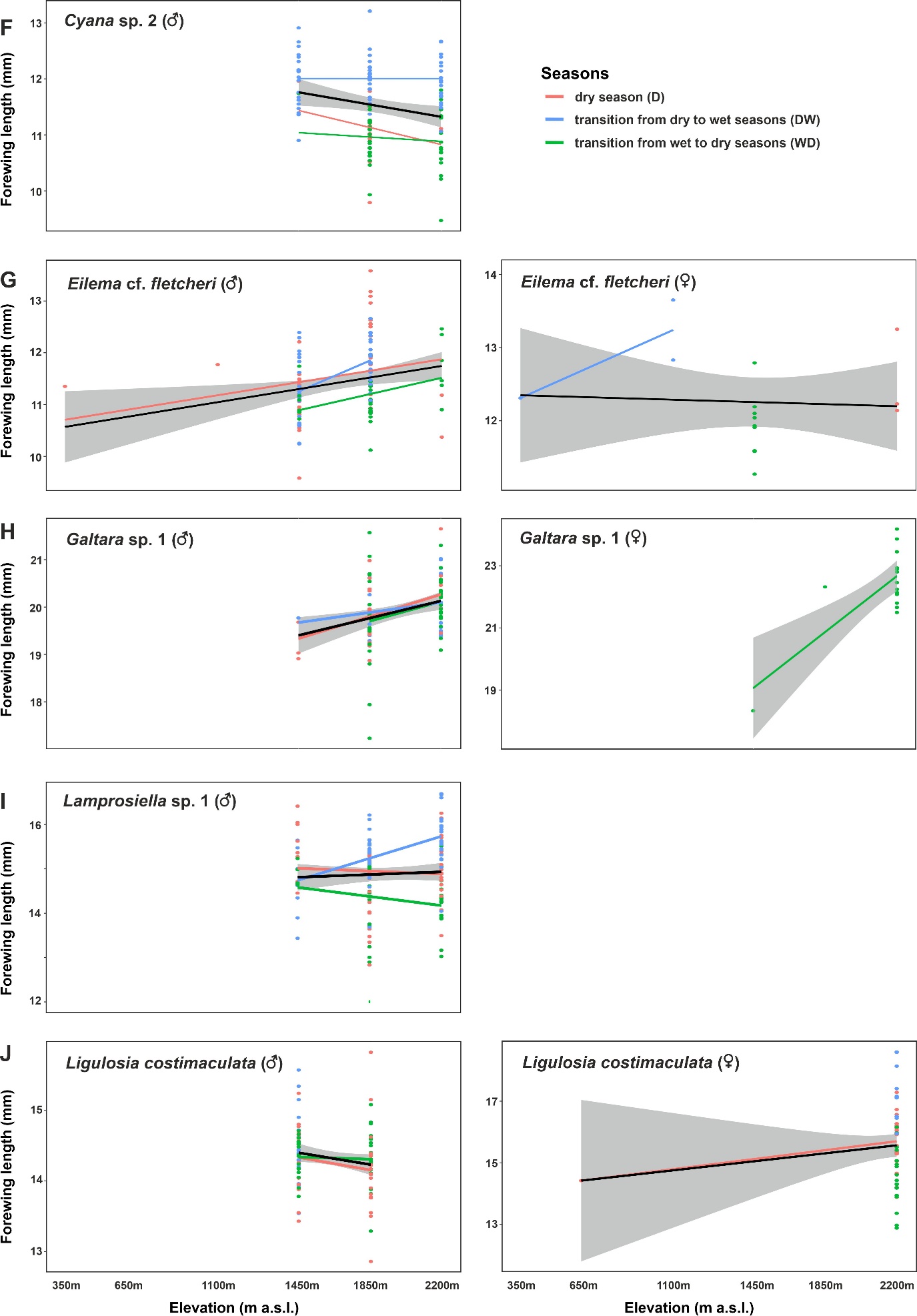 Supplementary Figure S2F–J. Elevational and seasonal patterns of forewing lengths of moths on Mount Cameroon. Erebidae: Arctiinae: F) Cyana sp. "2" (males), G) Eilema cf. fletcheri (males and females), H) Galtara sp. "1" (males and females), I) Lamprosiella sp. "1" (males), J) Ligulosia costimaculata (males and females).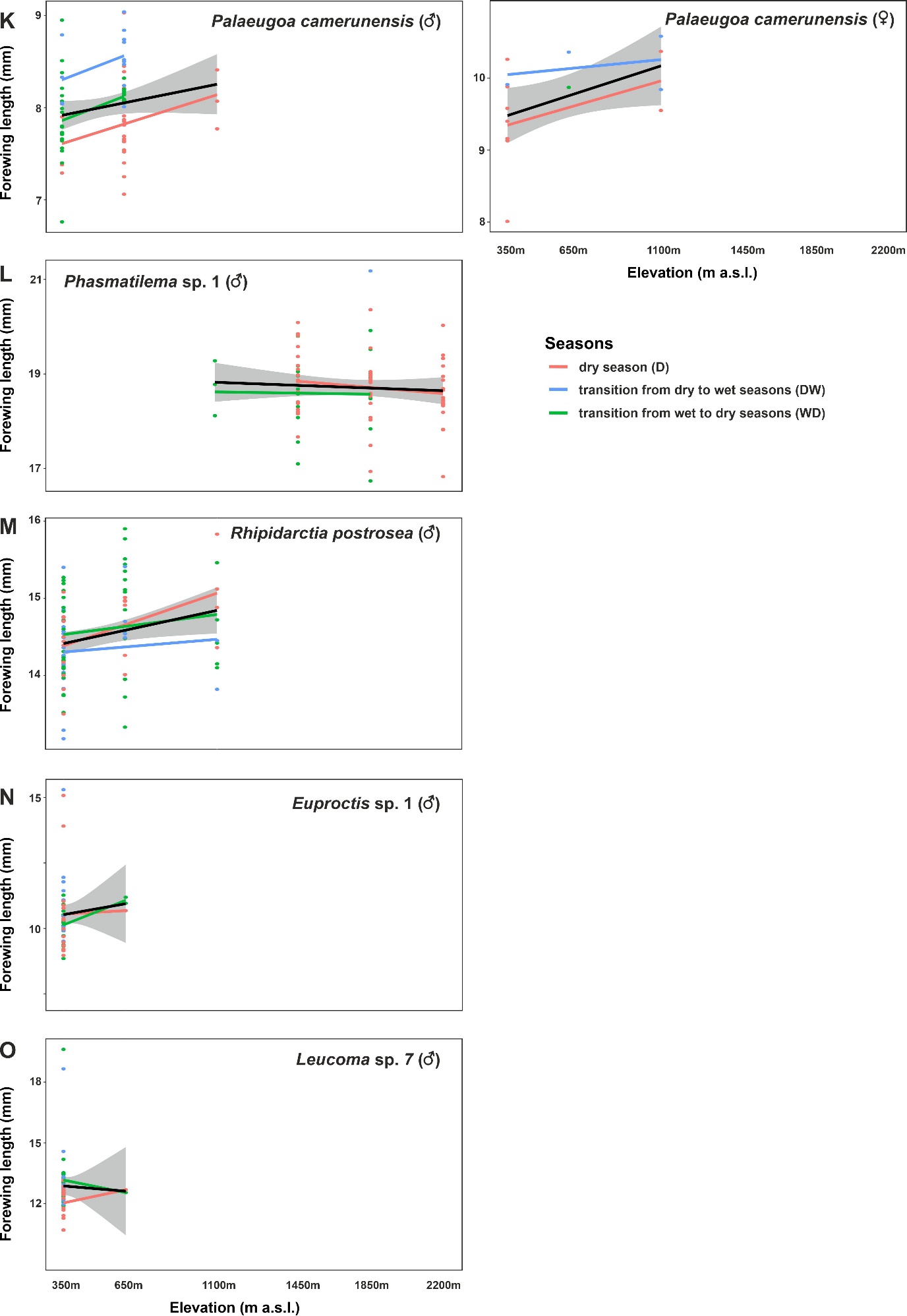 Supplementary Figure S2K–O. Elevational and seasonal patterns of forewing lengths of moths on Mount Cameroon. Erebidae: Arctiinae: K) Palaeugoa camerunensis (males and females), L) Phasmatilema sp. "1" (males), M) Phasmatilema sp. "1" (males). Erebidae: Lymantriinae: N) Euproctis sp. "1" (males), O) Leucoma sp. "7" (males).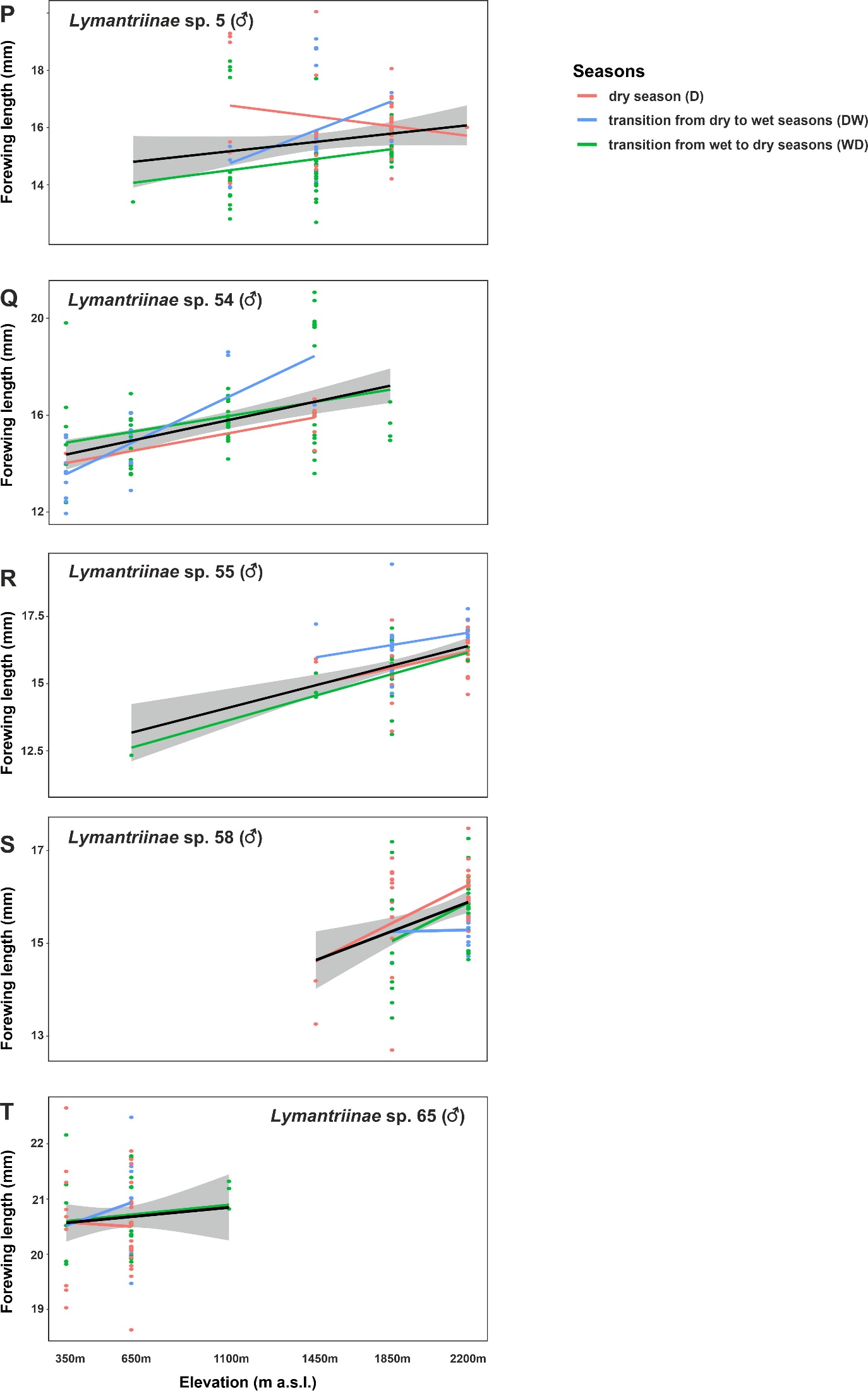 Supplementary Figure S2P–T. Elevational and seasonal patterns of forewing lengths of moths on Mount Cameroon. Erebidae: Lymantriinae: P) Lymantriinae sp. "5" (males), Q) Lymantriinae sp. "54" (males), R) Lymantriinae sp. "55" (males), S) Lymantriinae sp. "58" (males), T) Lymantriinae sp. "65" (males).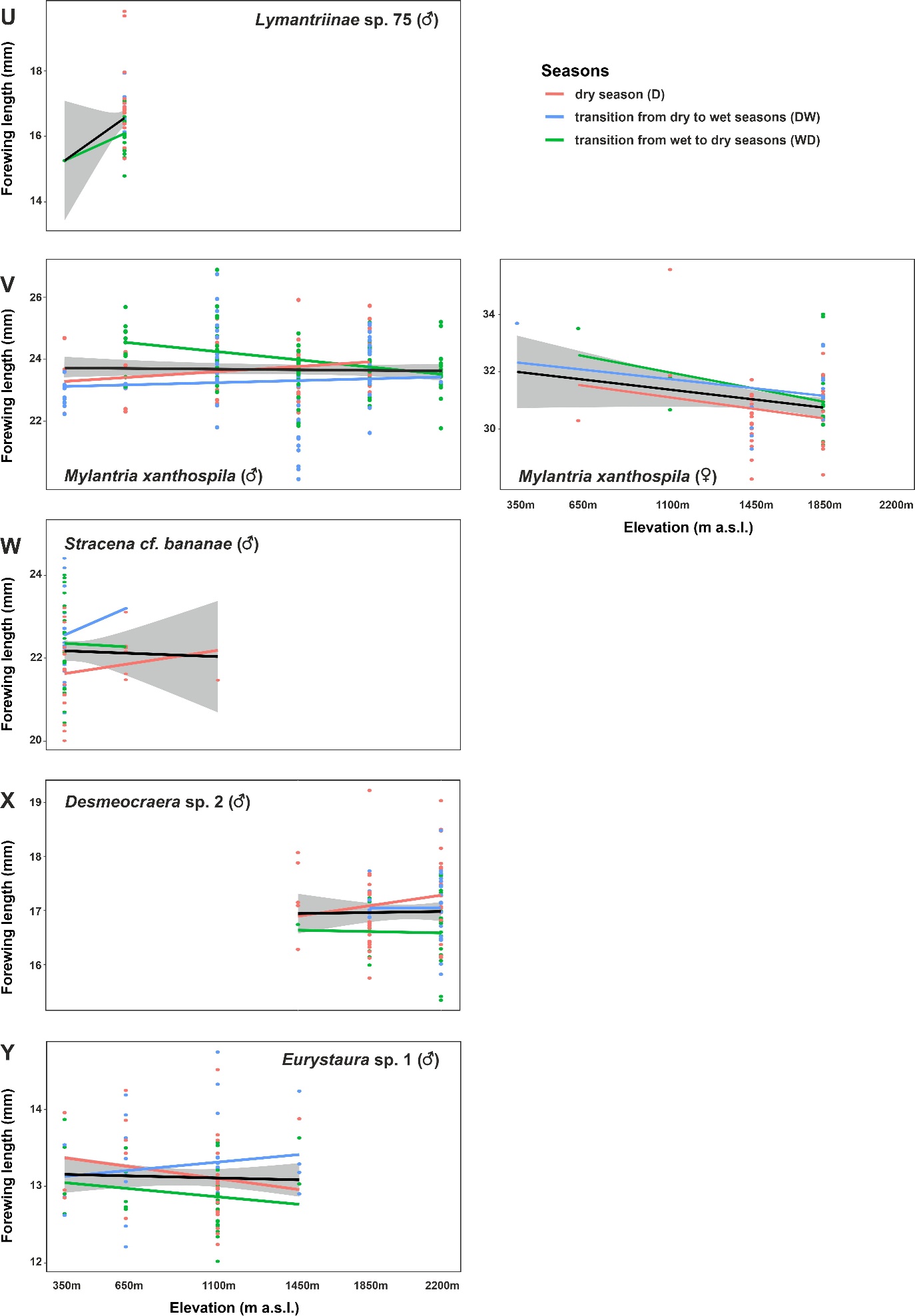 Supplementary Figure S2U–Y. Elevational and seasonal patterns of forewing lengths of moths on Mount Cameroon. Erebidae: Lymantriinae: U) Lymantriinae sp. "75" (males), V) Mylantria xanthospila (males and females), W) Stracena cf. banana (males). Notodontidae: X) Desmeocraera sp. "1" (males), Y) Eurystaura sp. "1" (males).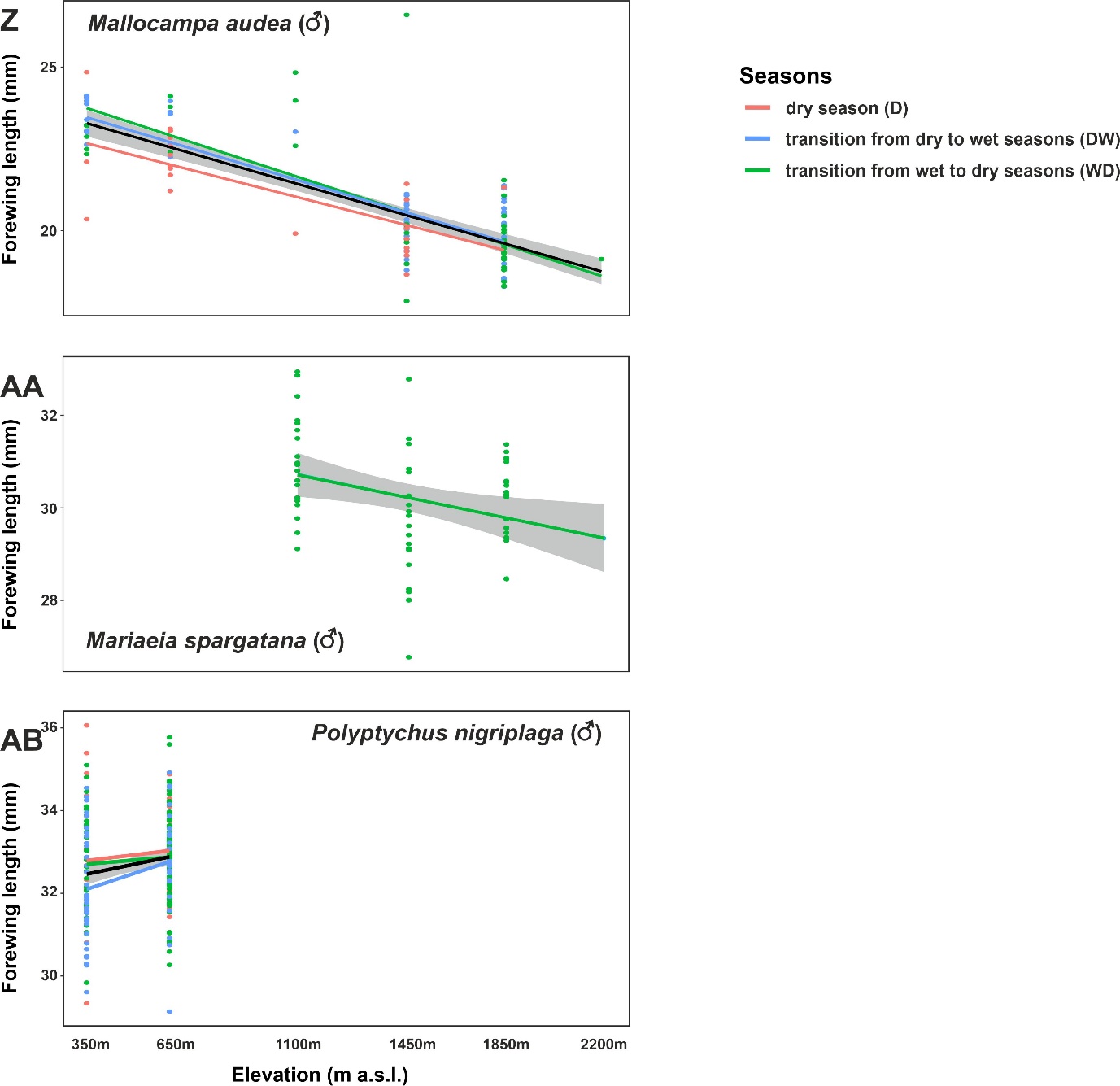 Supplementary Figure S2Z–AB. Elevational and seasonal patterns of forewing lengths of moths on Mount Cameroon. Lasiocampidae: Z) Mallocampa audea (males), AA) Mariaeia spargatana (males). Sphingidae: AB) Polyptychus nigriplaga (males).